EMU Bulletin Insert: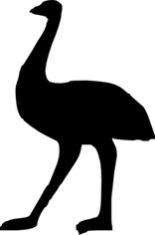 The Unjust Steward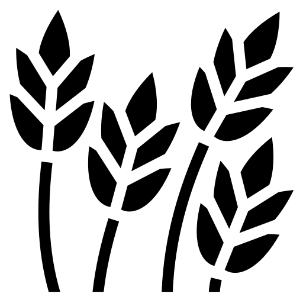 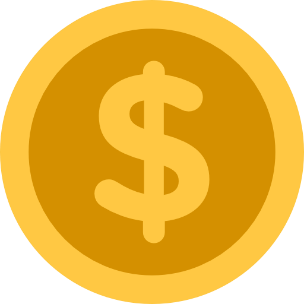 A key to reading this parable is to assume that the Unjust Steward is skimming off the top, charging an unspoken commission and a hushed-up mark-up. Looking at verse 6 it seems he’s been marking up olive oil by 50% and marking up wheat by 20%.How might you trade wicked mammon for heavenly treasures?How can roles and relationships you have serve Heaven or Mammon?When joy is gone and hearts are sick, O God, you give us Christ as our healing balm.He came in human flesh that he might give himself as a ransom for our salvation and anoint us with the Spirit of consolation and joy.Hear the cry of your people, that we may rejoice in the richness of your love and be faithful stewards of your many gifts. Amen.